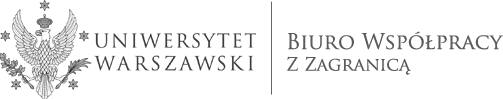 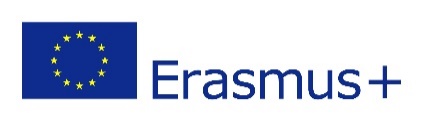 Wniosek kandydataDodatkowa tura kwalifikacji na stypendium Erasmus  - Wyjazd na studia częściowe semestr II w roku akademickim 2021/2022 (SMS/KA131/2021)Student Application FormAdditional round of nominations – Erasmus + Mobility for studies – 2nd semester of 2021/22(SMS/KA131/2021)Nazwisko / Surname:  ………………………………………………………………….Imię / First name:...................................................................................................Wydział/ Instytut / Faculty / Institute:.........................................................................................................Poziom studiów / Level of studies:  …….......................................................................................................Numer albumu/ Student number: ............................ e-mail:................................................................. Tel. kontaktowy/ Telephone no:. .................................Czy zamierza Pan(i) ubiegać się o dofinansowanie z tytułu niepełnosprawności? TAK/ NIE        Do you intend to apply for an additional allowance for students with disabilities?  YES / NOCzy obecnie otrzymuje Pan(i) stypendium socjalne UW lub w najbliższym czasie zamierza Pan(i) złożyć wniosek o przyznanie stypendium socjalnego UW?  TAK/ NIE Do you currently receive a UW social benefit or do you intend to apply for a UW social benefit? YES / NO Wybrane uczelnie przyjmujące (w kolejności preferencji) / Choice of host universities (in order of preference): 1.2. Wyrażam zgodę na przetwarzanie moich danych osobowych przez Uniwersytet Warszawski dla potrzeb niezbędnych do realizacji procesu kwalifikacji i prawidłowej organizacji mobilności w projekcie Erasmus Mobilność Edukacyjna (KA131). 
Oświadczam, że zapoznałem się ze „Wstępnymi ogólnymi zasadami kwalifikacji kandydatów do stypendium Erasmus na zagraniczne studia częściowe (SMS) do uczelni z krajów programu - Rok akademicki 2021/2022” w tym z informacją dotyczącą przetwarzania moich danych osobowych.I agree to the processing of my personal data by the University of Warsaw for the purposes of the qualification process and proper organization of mobility in the Erasmus Mobility Educational project (KA131).I declare that I have read the "General rules for the qualification of students and PhD students applying for an Erasmus scholarship for a mobility as students", including the information regarding the processing of my personal data.Podpis studenta / Applicant’s Signature  …………………………………Data, podpis wydziałowego koordynatora ds. Mobilności  / Signature of the Departmental Mobility Coordinator…………………………………………………………………………………. Nazwa uczelni / Name of the university    ………………………………………………..Kod Erasmus uczelni / Erasmus code of the host university (ex. D FRANKFU01)   …………………………..……Nazwa wydziału / Name of the host Department/ Faculty ………………………………………………...............Uzasadnienie wyboru uczelni (pole do rozwinięcia) / Justification of my choice (adjust the field to your needs):  Nazwa uczelni / Name of the university    ………………………………………………..Kod Erasmus uczelni / Erasmus code of the host university (ex. D FRANKFU01)   …………………………..……Nazwa wydziału / Name of the host Department/ Faculty ………………………………………………………Uzasadnienie wyboru uczelni (pole do rozwinięcia)  / Justification of my choice (adjust the field to your needs):